Nouvelles Editions Numériques Africaines Rond-Point du collège Sacré-Cœur,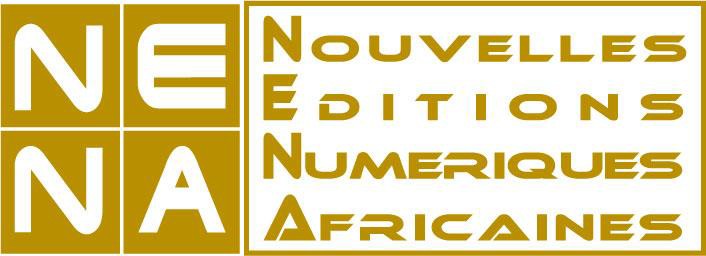 Sacré Cœur 1, Dakar 27122, SénégalSARL au capital de 1 320 000 FCFARC : SN DKR 2008 B878. NINEA 28450322V2Commande d'abonnement aux Bibliothèques numériquesPour une description du contenu de chaque bibliothèque : https://www.librairienumeriqueafricaine.com/bibliotheque Pour lister les livres numériques dans chaque bibliothèque : https://www.librairienumeriqueafricaine.com/listeTitreCocher :( ) J’autorise ce NENA à conserver mes données transmises via ce formulaire dans le cadre du traitement de l’abonnement.Tapez "1" dans la colonne "Quantité" pour le ou les abonnements choisisENVOYER CE FICHIER DE COMMANDE À	ventes@nena-sen.comVous recevrez en retour une facture avec les modalités de paiement L'abonnement démarre à la date de réception du paiementPour toute question	infos@nena-sen.comVotre nomVotre adresse de courrielVotre numéro de téléphoneVotre paysBibliothèque numériquePrix FCFAPrix eurosQuantitéBibliothèque numérique africaineAbonnement pour 3 mois5 0008Abonnement pour 1 an16 00025Droit communautaireAbonnement pour 3 mois10 00016Abonnement pour 1 an30 00046Droit du SénégalAbonnement pour 3 mois10 00016Abonnement pour 1 an30 00046Droit fiscal du SénégalAbonnement pour 3 mois8 00013Abonnement pour 1 an25 00039Droit de la GuinéeAbonnement pour 3 mois8 00013Abonnement pour 1 an25 00039Droit du MaliAbonnement pour 3 mois8 00013Abonnement pour 1 an25 00039Sciences socialesAbonnement pour 3 mois10 00016Abonnement pour 1 an30 00046Samir AminAbonnement pour 3 mois5 0008Abonnement pour 1 an16 00025Gestion et entrepreneuriatAbonnement pour 3 mois8 00013Abonnement pour 1 an25 00039LittératureAbonnement pour 3 mois10 00016Abonnement pour 1 an30 00046Arts et cultureAbonnement pour 3 mois5 0008Abonnement pour 1 an16 00025JeunesseAbonnement pour 3 mois5 0008Abonnement pour 1 an16 00025TOUTES les bibliothèquesAbonnement pour 3 mois60 00092Abonnement pour 1 an185 000285